Сценарий праздника «Нет профессии прекрасней и важнее на Земле!», посвященного закрытию Года педагога и наставника,  Дню дошкольного работника.Подготовила Абдуллаева М.В., музыкальный руководитель МБДОУ №7 «Жемчужинка».Сентябрь 2023г.На фоне музыки Эдвина Мартона звучит голос педагога:- Человек бесконечно идет по Земле:Кто по лестнице вверх, кто по ровной дороге,Кто таится во мгле, кто стремиться на свет,Кто-то в вечном покое, а кто-то в тревоге!Слава тем, кто умеет открыть для людейПрелесть жизни и мыслей простор и убранство,Этот мир, полный творчества, новых идейИ вести за собой сквозь года и пространства!Продолжается музыка…Исполняется «Танец с шарами» - дети подготовительной и разновозрастной групп.После танца дети выстраиваются перед экраном.Под фанфары выходят ведущие.Ел. С.:  Добрый день, дамы и господа!София: Здравствуйте, уважаемые гости и участники торжественного мероприятия, посвященного закрытию Года педагога и наставника…Ел. С.:  А так же нашему профессиональному празднику – Дню дошкольного работника!София: К знаниям идти не просто,
Очень много здесь вопросов.
От кого узнать ответ?
Где же получить совет?
Лучше, чем путеводитель,
Воспитатель наш, учитель!Ел. С.:  Самая лучшая в мире работа −
Детям дарить доброту и тепло,И окружать самой нежной заботой,
Хоть и бывает порой тяжело.(Под музыку дети с шарами выходят из зала.) В «Жемчужинке» окружают заботой своих воспитанников 7 воспитателей и три специалиста, а также весь большой и дружный коллектив единомышленников. Воспитательно- образовательный процесс осуществляется в соответствии с ФГОС и ФОП ДО в нескольких направлениях: (Во время слов ведущей выходят педагоги с детьми в костюмах и с атрибутами (флаги России и Казачества), согласно соответствующему направлению работы, выстраиваются на месте стоящих детей, которые расходятся по обе стороны на сцене.)Ел. С.: на раннем этапе развития ребенка очень важно обогатить его яркими впечатлениями, ежедневно помогая малышам познавать окружающий мир- выходит Ступак О.Ю., так же познавательное развитие осуществляется посредствам математических представлений - Суплотова В. Н.;речевое развитие реализуется в соответствии с системным подходом при коррекции общего недоразвития речи в соответствии с программой Нищевой Н.В. – Москвич С.В.;важную роль в воспитательно – образовательном процессе играет региональный компонент в ДОУ, ибо сохранение и возрождение наследия начинается со своего родного края – Павленко Т.М.;ведется работа по профилактике дорожно-транспортных происшествий – Шиян Н.С.;формируется общая экологическая культура дошкольников – Андреева Е.В. и Шевченко С.А. художественно – эстетическое направление осуществляется посредствам музыкального воспитания в ДОУ – Абдуллаева М.В.;так же в ДОУ осуществляется организация учебно – образовательного процесса – Константиненко О.С.Педагоги:1. Вал.Ник.Какие ждут еще нас в будущем дела?Об этом думать мы с тобой должны всегда!2. Свет.Влад.И если педагог ты по призванью,Большой отдачи ждет от нас страна и наша детвора!3. Нат.Серг.Главное- характер сохранить наш русский,Несмотря на дней бесотворенье,Перестройки и перезагрузки.Чтоб не путал имени с именьем.4. Ол.Юр.Русский знает, что в огне нет брода.Всё равно он стоек и спокоен.Русский — это значит: будь достоинИмени великого народа.София: Внимание! На Гимн России, люди, встаньте!Услышат пусть его на всей планете!Ел. С.:  На миллионы голосов его споем, давайте!Нет музыки и этих слов главней на свете!Исполняется «ГИМН Р.Ф.».Под музыку все, стоящие на сцене уходят, а ведущие продолжают.Ел. С.:  2023 год Указом президента В.В.Путина объявлен в России Годом педагога и наставника, что, конечно, имеет огромную значимость для всего педагогического сообщества.Родители являются первыми наставниками своих детей. С раннего возраста они знакомят малыша с окружающим миром. Но затем в жизни ребенка появляются и другие наставники: воспитатели в детском саду, учителя в школе, педагоги в колледже.   София: Быть воспитателем — работа непростая,Ведь здесь нужны терпение, выдержка стальная,
Любовь, забота, понимание…
И детям всем дарить внимание.Ел. С.: Слово предоставляется ведущему специалисту отдела образования Егорлыкского района Полчановой О.В.  Звучит музыка.Выходит оркестр детей и педагогов.ЭМИН: Наш оркестр играет славно,Вы послушайте, друзья!Вместе дети и педагогиИсполнят Балладу Поля Мориа!Оркестр исполняет «Балладу» П. Мориа – педагоги и дети.Ел. С.: Воспитатель не работа,Не размеренная жизнь.
Это служба без расчета,
В ней призвание — любить.София: Елена Сергеевна, а кто же такой наставник?Ел. С.:  Наставник, София, - это человек, который сопровождает другого на пути развития и помогает двигаться по нему быстрее: делится знаниями и опытом, развивает навыки и подсказывает, как решать сложные задачи.А задача наставника — дать молодому специалисту, стажёру инструкцию и оказать помощь на всех этапах профессионального становления.Вот в нашем коллективе, например, молодым специалистом является Ступак…София: Знаю, знаю…Ольга Юрьевна!Ел. С.:  Правильно! Ольга Юрьевна (выходит) пришла к нам год назад и уже зарекомендовала себя как … И хоть детки у нее самые маленькие, но уже кое- чему научились!Внимание на экран!Видео «Танца с погремушками» - группа раннего возраста.О.Ю. вручить грамоту…она уходит…София: Ой, Елена Сергеевна, а Вы видели Елену Леонидовну? Я ее и не узнала сначала! (Смеется)…Такая смешная!Ел. С.:  Склярова Елена Леонидовна тоже молодой, но более опытный педагог, широко применяющий оригинальные способы сенсорного развития малышей.Видео су джок терапии.Под музыку Клоун вводит детей.Выступают дети младшей группы с «Танцем с шариками», воспитатель- в роли Клоуна.Сказать про Склярову Е,Л.Грамота Ел. Леон.София: А я тоже люблю цирк и клоунов!Ел. С.:  А играть, Сонечка, ты любишь?София: Еще бы!Ел. С.:  И дети средней группы тоже! Они всё познают через игру…Им повезло! Их наставник- воспитатель – Павленко Татьяна Михайловна! Ее педагогический стаж - …, первая квалификационная категория и большой профессиональный опыт помогают создавать для детей яркие…а здоровье сберегающие технологии и физическое воспитание способствуют…София: А вот и они, наши юные спортсмены!Мальчики средней группы играют в «Обруч». Вручается грамота Т.М, Павленко и сказать о Нат. Александ. Нохриной.Под музыку выходит агитбригада старшей группы «Юные экологи» с воспитателем Шевченко С.А. Двое детей несут эмблему (Максим и Иванна).Воспитатель:Есть одна планета-садВ этом космосе холодном.Только здесь леса шумят,Птиц скликая перелетных,Лишь на ней одной цветутЛандыши в траве зеленой,И стрекозы только тутВ речку смотрят удивленно.Береги свою планету –Ведь другой похожей нету! (Я. Аким).     Ребята, наша команда «Юные экологи» стоит на защите родной природы. А что значит защищать природу? Арина: Спасать от уничтожения!Настя: Охранять и беречь ее!Иванна: Любить природу!Воспитатель: А от чего мы должны защищать природу?Дети читают стихи.1.Настя:Федя бабочку поймалИ божию коровку,Отпускать он их не сталИ посадил в коробку.2.Арина:Пришел домой, про них забыл.У Феди игр тыщи.Попробовал бы сам пожилГод без воды и пищи.Воспитатель:Откуда взрослые на свете?Все вместе: Они растут из малышей.Воспитатель:       Скорее исправляйтесь, дети, - Остаться злым всего страшней.3.Аня:Слышишь выстрелы в лесу?Целый день стреляет.Из ружья убил лису,А зачем - не знает.4.Вика:И палит во всех подрядФедя, тот же самый.А у маленьких лисятНету больше мамы. Воспитатель:Есть, увы, среди детейИ плохие тоже,Им совсем не жаль зверей.Будем с ними строже!5.Иванна:Сделай домик для скворца,Подлечи котенка.А зимой в большой морозНакорми бельчонка.6.Максим:Пусть друзьями станут намПтицы, звери, дети,И тогда увидишь сам –Все вместе: Хорошо на свете!Аня: Рыбе нужна вода!Максим: Птице – воздух!Вика: А человеку нужна Родина!Воспитатель: Быть защитником природы - это не значит ходить с ружьем и охранять ее от врагов. Главное - самому быть другом всего живого: растений и животных.Исполняется «Гимн эколят» - агитбригада старшей группы.Ел. С.: …о воспитателе С.А.Грамота- С.А.Ел. С.: о воспитателе Ел. Влад.Комплекс утренней гимнастики в старшей группе.Грамота- Е.В.София (поет): Дважды два – четыре,                          Дважды два – четыре –                          Это всем известно                          В целом мире.Ел. С.: Соня, что это ты напеваешь? София: Да это я вспомнила наши занятия по математике с Валентиной Николаевной! Очень интересно и увлекательно!Ел. С.:  …о воспитателе В.Н.Проводится математическая викторина с детьми подготовительной группы (В.Н.Суплотова).Вручается грамота В.Н.Смена декораций: подготовительная группа уходит со своими реквизитами, выносится Светофор, пешеходная дорожка, знак «Пешеходный переход». Под маршевую музыку выходят ЮПИД-овцы, родительский патруль и воспитатель Шиян Н.С.Под музыку «Зеленый свет» бегут за ручку мама с дочкой (инспектор дорожного движения стоит рядом с Светофором).Мама: Сил у мамы очень много,             Побежим через дорогу!             Ну-ка, дочка, руку дай,             Торопись, не отставай!Дочь (топает ногой): Мама! Здесь нельзя идти!                                      Нужно срочно нам найти                                      Пешеходный переход!                                      Видишь (показывает рукой), вон стоит народ!Мама: Это нам не по пути,             Слишком далеко идти!             Лучше здесь перебежим.             Видишь, рядом нет машин!Дочь (топает ногой): Нет! Пойдем по переходу,                                       Он для нас, для пешеходов!Мама (вздыхает, разводит руками): И в кого ты так упряма?!Дочь: Да в тебя, конечно, мама!           Ты же взрослая, пойми,            Правила для всех одни!           Ты сама мне говорила,           Ты сама меня учила,           Чтоб дорогу перейти, нужно светофор найти!Артем П.: Правила движенияНеобходимо знать всем, как таблицу умножения!И наша команда ЮПИДВ вопросах ПДД вас непременно просветит!Исполняется песня про ЮПИД- старшая разновозрастная группа.Слово предоставляется инспектору ГИБДД.Вручает команде ЮПИД значки.Слова о воспитателе Н.С., грамота.Выходят под музыку несколько детей подгот. группы.Ел. С.: Всех работников детсада
Наградить за стойкость надо,
За любовь и доброту,
За души их красоту.Наш музыкальный руководитель, Марина Владимировна Абдуллаева…    София: Музыкальные руководители –Словно дети,Музыкальные руководители -
Лучшие педагоги на свете!    Маша О.: Без музыки нет настроенья,И жизнь без нее не мила!Марина Владимировна, желаем мы вам вдохновенья,Желаем вам счастья сполна!Артем О.: Взяли ложки расписные,Мы красивые такие!Полюбуйтесь-ка на нас!Танец народный спляшем сейчас!Исполняется «Танец с ложками» - подготовительная группа.Грамота М.В.Ел. С.: о логопеде и логопункте.Логопед.Проводятся логопедические игры.Грамота С.В.Ел. С.: Без грамотно организованной методической работы невозможно добиться высоких показателей в ДОУ в целом. Этим важным делом руководит наш старший воспитатель Константиненко О.С…………………Грамота О.С.Ольга Сергеевна! Вам и предоставляется слово!Презентация-отчет за год, наши достижения. Под музыку выходят казачата.Мальчик(Амир): Хорошо быть маленьким – казаком удаленьким! Я ребёнок, но потом - буду взрослым казаком! А пока что я учусь, спортом занимаюсь. Настоящим казаком в жизни стать стараюсь!Исполняется песня «Хороша наша станица» - подготовительная группа.Уходят. Остаются два ребенка: Маша О., Дима П.Ел. С.: И, по традиции, мы сегодня чествуем родителей, которые принимали активное участие в жизни детского сада! Вручение ПОДКОВ.Ответное слово родителей.Ел. С.: Работники дет.сада, вы- главные люди
Для всех абсолютно дошколят.
Пусть в душах ваших и сердцах
Счастье и радость вечно царят!София: Пусть будет здоровье
Отличным всегда,
И к детям любовь
Не пройдет никогда!Исполняется флэш-моб «Нам дана одна планета» - дети подготовительной группы.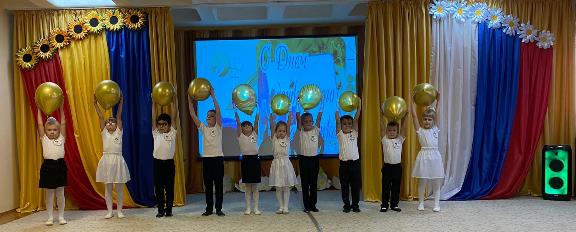 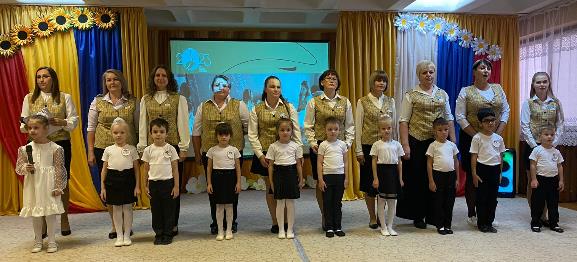 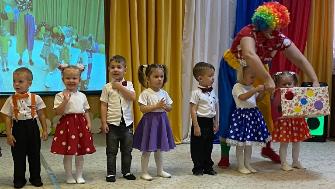 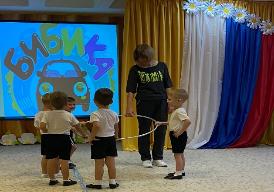 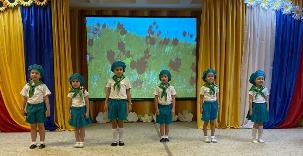 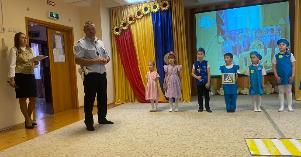 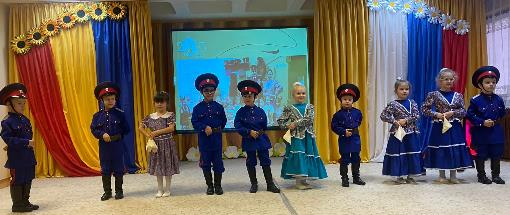 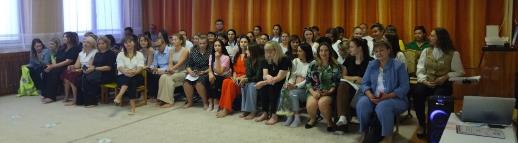 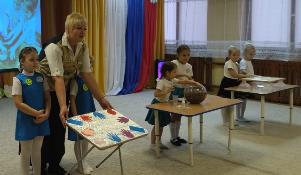 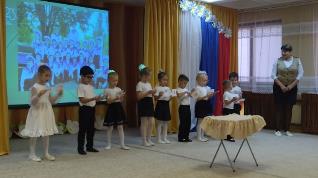 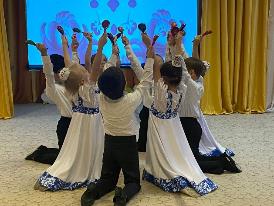 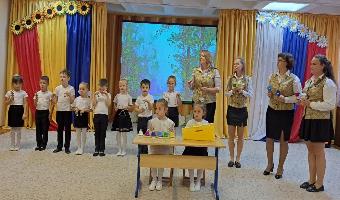 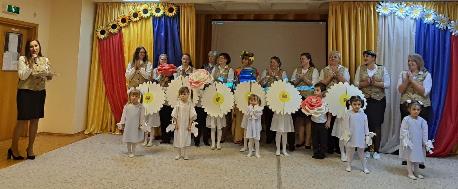 